令和4年８月４日公益社団法人　静岡県理学療法士会会員各位公益社団法人　静岡県理学療法士会常務理事　森下　一幸生涯学習局長　久野加世子認定理学療法士臨床認定カリキュラム教育機関について2022年4月より新生涯学習制度が開始されました。新生涯学習制度では「登録理学療法士」を基盤とし、自らの専門性をさらに高めたい理学療法士への動機づけとなる「認定理学療法士」・「専門理学療法士」の制度が構築されております。認定理学療法士の新規取得に必要な要件の１つである臨床認定カリキュラムを教育する機関「認定理学療法士臨床認定カリキュラム教育機関」の2023年度開講分申請受付が2022年8月1日より開始されました。下記のURL、QRコードより詳細をご確認いただき、ぜひ皆様の施設でもご検討ください。＜認定理学療法士臨床認定カリキュラム教育機関について＞https://www.japanpt.or.jp/pt/lifelonglearning/new/certif-specialized/nintei_curriculum/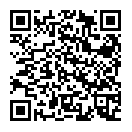 ＜2022年度　教育機関の詳細情報＞【手順】日本理学療法士協会マイページへログイン➡生涯学習管理➡教育機関検索